都 市 計 画 証 明 書　　年　　月　　日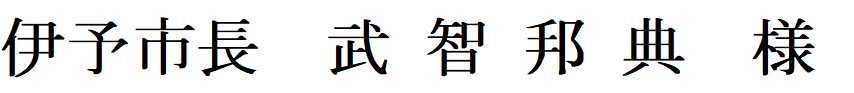 別添図面に示す位置における下記の事項について証明願います。記都市計画法に定める事項※ 添付図面　旧伊予市：都市計画図（1／2,500） 旧中山町・旧双海町：伊予市全図（1／5,000）　　年　　月　　日　上記のとおり相違ないことを証明します。申請者住　　　　所申請者氏名又は名称１都市計画区域ア．都市計画区域内　　　イ．都市計画区域外２区域区分ア．市街化区域　　イ．市街化調整区域　　ウ．区域外３用途地域（容積率／建蔽率）ア．第１種低層住居専用地域（80／50）イ．第１種中高層住居専用地域（200／60）ウ．第１種住居地域（200／60） エ．第２種住居地域（200／60）オ．準住居地域（200／60）　カ．近隣商業地域（200／80）キ．商業地域（400／80）　ク．準工業地域（200／60）ケ．工業地域（200／60）　コ．指定のない地域４準防火地域ア．準防火地域　　　　　　　　　イ．地域外５都市施設ア．都市公園　　　　　　　イ．都市計画道路ウ．その他（　　　　　　）　　　　エ．無し６地区計画ア．あり（　　　　　　　）　　　　イ．無し備考備考